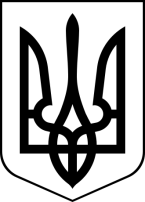 БРОСКІВСЬКИЙ ЗАКЛАД  ЗАГАЛЬНОЇ СЕРЕДНЬОЇ ОСВІТИСАФ'ЯНІВСЬКОЇ СІЛЬСЬКОЇ РАДИІЗМАЇЛЬСЬКОГО РАЙОНУ ОДЕСЬКОЇ ОБЛАСТІН А К А З   31.01.2023                                                                                               № 14/ОПро стан викладання предмету «Основи здоров’я»   Відповідно до річного плану роботи Бросківського закладу на 2022/2023 н. р., з метою вивчення якості викладання предмету «Основи здоров’я» протягом січня  2023року було вивчено стан викладання предмету «Основи здоров’я».        Мета контролю: вивчити стан викладання, дотримання державних вимог щодо змісту, обсягу навчальних програм та рівня обізнаності учнів з навчального предмета «Основи здоров’я». У ході перевірки відвідано й проаналізовано уроки вчителя основ здоров’я Картелян Н.В. у 5-8 класах та Храпавицької В.Д у 9-х класах.       Відповідно до мети контролю аналізувалася така документація: календарні плани, поурочне планування вчителів, електронні журнали 5-9 класів, учнівські зошити з основ здоров’я, методичне та дидактичне забезпечення викладання предмета.Дані про вчителя,який викладає основи здоров’я в 2022/2023 н. р.      Уроки основ здоров’я проводяться згідно з календарним та поурочним плануванням. До занять Надія В’ячеславівна  готується. Матеріали уроків відповідають вимогам навчальних програм, викладаються в чіткій логічній послідовності, вчитель використовує ІКТ. Вивчення показало, що вчителька працює за чинною навчальною програмою та за підручниками, рекомендованими Міністерством освіти і науки. Надія В’ячеславівна викладає в соціальній та здоров’язбережувальній освітній галузі інтегрований курс «Здоров’я, безпека та добробут» Нової Української Школи в 5-х класах. Календарно-тематичні плани вчителя складені згідно з державними навчальними планами і програмами з урахуванням методичних рекомендацій у 2022/2023 н.р., в якому зроблено чіткий поділ на теми, враховано всі передбачені програмою практичні роботи, визначено форми проведення тематичного оцінювання. Поурочні плани визначають окремі етапи уроку та заплановані завдання, що відображають роботу вчителя на уроках. Під час вивчення системи роботи вчителя встановлено, що вона обізнана із сучасними вимогами до проведення уроків, знає вимоги навчальної програми з основ здоров’я, ознайомлена з методичними посібниками з предмету та критеріями оцінювання навчальних досягнень.        Вивчення поурочних планів показує, що вчитель основ здоров’я готується до уроків та проводить їх на достатньому рівні. Зміст своєї роботи Надія В’ячеславівна спрямовує на підготовку дитини до свідомого осмислення її поведінки в найрізноманітніших ситуаціях та у повсякденному житті, формування вмінь орієнтуватися в надзвичайних ситуаціях, оцінювати їх та знаходити безпечний вихід.        Основні завдання, які ставить перед собою вчитель: - формування в здобувачів освіти знань про здоров’я, здоровий спосіб життя, безпечну поведінку, взаємозв’язок організму людини із природним, техногенним і соціальним оточенням; - розвиток в здобувачів освіти мотивації дбайливого ставлення до власного здоров’я, удосконалення фізичних, соціальних, психічних і духовних його чинників; - виховання в учнів здобувачів освіти потреби у здоров’ї, що є важливою життєвою цінністю, свідомого прагнення до ведення здорового способу життя;- розвиток умінь самостійно приймати рішення щодо власних вчинків.        Уроки основ здоров’я проводяться переважно у кабінеті, який не обладнаний технічними засобами навчання, стенди з безпеки життєдіяльності зроблені, але інформація  не оновлюється. Надія В’ячеславівна будує урок так, щоб здобувач освіти був активним учасником уроку на всіх його етапах, щоб панувала атмосфера доброзичливості у спілкуванні. При оцінюванні знань Картелян Н.В. враховує активність, самостійність мислення, вміння робити висновки під час дискусій. Спостереження за роботою дітей на уроках, співбесіди, проведені з ними доводять, що у більшої частини школярів сформовані навички здорового способу життя, догляду за тілом, попередження найпоширеніших інфекційних захворювань, травматизму, нещасних випадків, запобігання захворюванням. Аналіз перевірки показав, що здобувачі освіти володіють знаннями про здоров’я та знають принципи здорового способу життя, мають навички виживання в екстремальних ситуаціях, володіють інформацією про те, як уникнути захворюваності в різні періоди життя, як уникнути нещасних випадків, поводити себе вдома, на вулиці, в колективі та т.п. Під час перевірки вивчалися та аналізувалися навчальні досягнення учнів з предмету «Основи здоров’я». Результати оцінювання навчальних досягнень учнів подано в таблиці:        Загалом серед дітей 5-9-х класів високий рівень знань мають 32 % учнів, достатній рівень – 36 %, середній – 27%, початковий рівень знань мають 2% учнів.       Перевірка класних журналів показала, що учитель предмета «Основи здоров’я» виконує навчальну програму, оформлення сторінок здійснюється у відповідності до інструкції щодо оформлення в класному журналі результатів навчальних досягнень. Поряд з цим спостерігаються такі недоліки: при проведенні уроків переважають фронтальні форми опитування. Враховуючи вищесказане, Н А К А З У Ю: 1. Вважати рівень стану викладання предмета «Основи здоров’я» в Бросківському ЗЗСО достатнім. 2. Учителю предмета «Основи здоров’я» КАРТЕЛЯН  Н.В.: 2.1. Продовжити роботу щодо програмного, методичного та інформаційного забезпечення навчального процесу з основ здоров’я.                                                                                                 Постійно2.2. Урізноманітнити форми опитування здобувачів освіти на уроках;Постійно2.3. Стимулювати підвищення мотивації навчання шляхом удосконалення системи оцінювання, враховуючи її виховну функцію. Постійно2.4. Використовувати на уроках диференційовані індивідуальні завдання. Постійно2.5. Поновити  інформацію на стендах в кабінеті «Основ здоров'я»Протягом лютого3. Відповідальному за сайт закладу – СТЕПАНЕНКО  О.М. - розмістити даний наказ на сайті та довести до відома відповідних працівників. 4. Керівнику методичного об’єднання природничо-математичного циклу Ніколаєвій С.В. розглянути наказ на засіданні М/О.5. Контроль за виконанням наказу залишаю за собою. Директор                                                                        Алла ВОДЗЯНОВСЬКАКартелян Н. В.Степаненко О. М.№ з/пПІБ вчителя Класи в яких викладаєСтаж викладання предметуСпеціальність за дипломом1Картелян Надія В’ячеславівна 5-83р.вчитель фізичного виховання, основ здоров'я  КласВсього учнівВисокий рівеньДостатній рівеньСередній рівеньПочатковий рівень54411- 25%18 – 41%9 – 20%2 – 5%64917 – 35%16 – 33%14 – 29%1 - 5%74515 – 33%18 – 40%10 – 22%83513 – 37%9 - 26%12 – 34%1 – 3%95015 – 30%19 – 38%14 – 28%